Caro leitor!!Desejo que você possa através dessa viajem, fazer belas fotos das maravilhas naturais da Calábria e das cidades calabreses, mas principalmente conhecer um pouco mais da cultura desse povo maravilhoso que é o Calabrês, e isso você poderá vivenciar somente fazendo novas amizades, assim como experimentando a  culinária (famosa em todo mundo) através de bons restaurantes e do “vinho da casa”.  Para  facilitar sua comunicação durante todo, preparei com carinho uma lista de vocabulários turísticos da língua italiana, como por exemplo, um “buongiorno”, um “grazie”... que ajudará o seu contato com as pessoas locais.Lembro que a língua italiana é uma língua latina por isso têm muitas palavras similares ao português, o que facilita ainda mais. Além disso o típico calabrês adora fazer novas amizades, por isso espero que esta pequena lista de palavras básicas possa te ajudar a conhecer e se apaixonar ainda mais por essa região tão pouco conhecida pelo Brasil.. ! VOCABULÁRIO PARA UMA VIAGEM NA ITALIA COMO CHEGAR NA CALÁBRIA E COMO SE LOCOMOVER NA CALÁBRIA?Calábria, como todo o sul da Itália, foi colonizada por muitos povos, sendo que aquele que deu grande importância a região foi o povo grego, denominando essa região como Magna Grécia, ou seja uma terra colonizada com importância maior que a sua própria colônia de origem. Após os Gregos, vieram os romanos, os bizantinos, normandos, suábios, angevinos e aragoneses. Justamente por isso, essa terra é tão diversificada e em cada parte do território calabrês encontraremos uma herança cultural e artística diferente!Infelizmente poucos brasileiros puseram os pés na Calábria; isso acontece porque essa terra ainda não é conhecida pela maior parte dos turistas, mas também por outras razões, como por exemplo, sua geografia; não é fácil se locomover nessa região e quando os brasileiros vêm para a Itália pensam em conhecer somente as regiões mais famosas como Vêneto, Lombardia, Ligúria, Toscana, Sicília e Campânia, e obviamente o Lazio, com a cidade eterna “Roma”, perdendo os encantos e magia que a Calábria pode oferecer.Porém, nós temos a solução para esse pequeno inconveniente em relação a transporte, itinerários e visitas guiadas: fazemos passeios orientados inteiramente em português!Para conhecer mais sobre a Calábria conheça todos os  outros posts sobre essa região, ok? Com certeza despertará em você o desejo de conhecer essa belíssima, mas pouco explorada região! Vamos falar um pouco mais disso nas opções abaixo, bem como falaremos de como se chegar e se locomover pela Calábria. AVIÃOExistem 2 aeroportos na Calábria:Aeroporto Internacional de Lamezia Terme: esse é o aeroporto mais importante e é aquele que aconselho a ser usado. Existem inclusive vôos diretos de outros países caso você não esteja chegando por Roma ou Milão.Aeroporto de Reggio Calabria: com diversas chegadas e partidas de Roma e Milão.TREMO trem na Calábria talvez seja um dos meios mais cômodos para se deslocar para as diversas regiões da Itália e também para se deslocar dentro da região para as cidades maiores como Cosenza, Reggio Calabria, Catanzaro e Crotone, Paola, etc, enquanto para as cidades menores algumas vezes será necessário fazer diversas conexões, inclusive existem ainda ferrovias locais, que unem algumas pequenas vilas, o problema é que, muitas vezes, essas ferrovias não têm nem mesmo um site para se obter maiores informações, por isso se consegue comprar os bilhetes somente quando você já estiver na cidade de partida como por exemplo Cosenza ou Reggio Calabria, e corre-se o risco de não haver mais bilhetes para o dia pretendido, tendo que esperar um dia ou dois na cidade de origem.Existem diversos trens que partem de Roma e de Nápoles todos os dias para as principais cidades da Calábria (Paola, Cosenza, Reggio Calabria), para você ter uma idéia de tempo: a partir de Roma (de 5 horas a 9 horas) e de Nápoles (de 4 horas a 6 horas).Para comprar bilhetes pode ir diretamente no site da ferrovia italiana  ou diretamente na estação de trem.ÔNIBUSUma alternativa válida além do trem para chegar na Calábria é de ônibus, existem diversas linhas que partem a cada dia de Roma, Nápoles, e de algumas cidades da Sicilia.As principais companhias calabresas de ônibus são as seguintes:IAS (CS); La Valle - (CS); Lirosi Autoservizi srl - (RC); SAJ - (CS); Simet -(CS)Se usado para chegar nas grandes cidades como Reggio, Catanzaro, Cosenza, Crotone é um ótimo meio, já para chegar nos diversos vilarejos, localizados nas montanhas, é o pior meio de transporte indicado, pois existem poucas linhas (e poucas partidas diárias), e é uma opção a ser descartada caso queira conhecer as vilas calabresas.Para conhecer os burgos calabreses a melhor opção é a seguinte:CARROA Calábria, é uma daquelas regiões que se você quiser realmente conhecer, precisará de um carro, dessa forma poderá visitar as vilas que estão perdidas entre as montanhas, assim como poderá descobrir as belezas naturais dessa região, praticamente intocada pelo turismo clássico.VEJA AS FOTOS DA MINHA CALÁBRIAA auto- estrada A3 é a espinha dorsal rodoviária da Calábria e liga a região a Nápoles e a Roma.DICA IMPORTANTE: Outra solução ideal seria chegar em um vôo e pegar um carro nas várias concessionárias de aluguel de veículos que estão localizadas nos aeroportos calabreses. Ou chegar às principais cidades (Paola, Cosenza e Réggio) de trem e, dali, alugar um carro.Na minha opinião essa é a melhor solução em absoluto. (considere visitas guiadas, que disponibilizam carros e, assim, você poderá aproveitar as belas paisagens que a estrada para chegar até lá pode te oferecer! O valor é quase o mesmo, você não precisará se preocupar em dirigir por uma estrada que você não conhece e ficará muito mais seguro para usufruir sua viagem com tranquilidade e comodidade!).Veja o post que escrevi com um roteiro de 8 dias na Calábria! Somente o melhor do melhor!VIAJANDO DE CARRO NA ITÁLIA: A CALÁBRIA!QUEM SOU?Sou Ana Patricia, ítalo-brasileira, vivo há 14 anos na Itália, formada em Biblioteconomia na Universidade Estadual Londrina-UEL em Londrina-PR, em Scienze del turismo pela Universidade da Calábria, com um master em Turismo Cultural pela Fondação Garrone, parceira da Universidade de Catânia em Sicília, sou a pri primeira guia de turismo em língua portuguesa da Calábria, possuo também a habilitação de acompanhante turístico na Europa. Desde 2012 trabalho com a valorização e a promoção do território italiano de modo geral e a partir de 2015 de modo mais especifico e concreto, comecei a promover essa região maravilhosa, mas ainda pouco conhecida pelos brasileiros: a Calábria!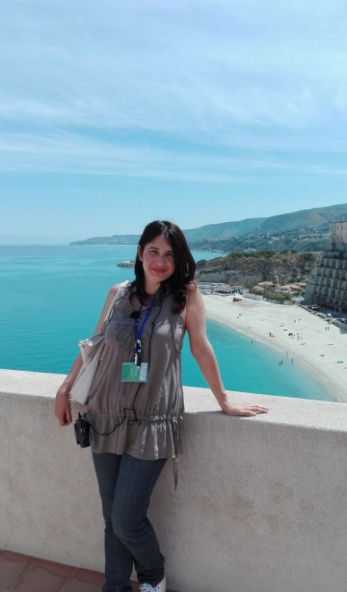 A Calábria é ainda uma região pouco explorada pelos brasileiros, mas com encantos e atrações para todos os gostos. Algumas razões explicam o baixo turismo, como as dificuldades geográficas, o fato dos turistas brasileiros buscarem somente as cidades mais conhecidas e famosas turisticamente aliado à falta de informações em língua portuguesa. Mas, a partir de agora, esse problema terminará porque você terá a oportunidade de desvendar os segredos desta região encantadora.O início desse percurso começa aqui no site e termina em terra firme quando vocês tiverem o prazer de conhecê-la pessoalmente (de preferência comigo!!).O nosso blog dá informações sobre a Calábria turística e a Calábria menos turística e por isso mais autêntica, aquela feita pelos burgos (povoados) medievais! Essa região possui muitas aldeias medievais incorporadas entre rochas, muitas vezes construídas com vista para o mar, para se proteger contra as invasões sarracenas ou em agradáveis cantos panorâmicos onde a vida ainda acontece de acordo com o ritmo de cada estação do ano.Calábria, como todo o sul da Itália, foi colonizada por diversos povos, sendo que quem deu grande importância a região, foram os gregos, denominando essa região como Magna Grécia, ou seja uma terra colonizada com uma importância maior que a sua própria colônia de origem. Após os Gregos, vieram os romanos, os bizantinos, normandos, suábios, angevinos e aragoneses. Justamente por isso, essa terra é tão diversificada e em cada parte do território calabrês encontraremos uma herança cultural e artística diferente!E por último e não menos importante, não poderemos deixar de conhecer a verdade cultura calabresa, através das suas tradições e sabores que em outros lugares, são apenas uma recordação.Me escreva e estarei criando o teu roteiro sob medida para a tua viagem perfeita!Venha conhecer a Calábria comigo!!!   Essa região te surpreenderá!Grande abraço,Ana Patricia  PALAVRAS BÁSICAS / PAROLE BASICHEPALAVRAS BÁSICAS / PAROLE BASICHESimSiNãoNoClaroCertamenteAbertoApertoFechadoChiusoNA ALFÂNDEGA / IN DOGANANA ALFÂNDEGA / IN DOGANANA ALFÂNDEGA / IN DOGANANA ALFÂNDEGA / IN DOGANANA ALFÂNDEGA / IN DOGANANA ALFÂNDEGA / IN DOGANANA ALFÂNDEGA / IN DOGANAQual é o motivo de sua estadia na ItáliaQual é o motivo de sua estadia na ItáliaQual é o motivo de sua estadia na ItáliaQual é o motivo de sua estadia na ItáliaQual é o motivo de sua estadia na ItáliaQual é o motivo de sua estadia na ItáliaQuale é la ragione del suo viaggio in Italia?Estou aqui a passeio/trabalhoEstou aqui a passeio/trabalhoEstou aqui a passeio/trabalhoEstou aqui a passeio/trabalhoEstou aqui a passeio/trabalhoEstou aqui a passeio/trabalho“Sto qui per” turismo / per lavoroEstou aqui para uma conferênciaEstou aqui para uma conferênciaEstou aqui para uma conferênciaEstou aqui para uma conferênciaEstou aqui para uma conferênciaEstou aqui para uma conferênciaSono qui per un congresso Estou aqui visitando um amigoEstou aqui visitando um amigoEstou aqui visitando um amigoEstou aqui visitando um amigoEstou aqui visitando um amigoEstou aqui visitando um amigoVisita ad un amicoQual é o seu ramo de negócios?Qual é o seu ramo de negócios?Qual é o seu ramo de negócios?Qual é o seu ramo de negócios?Qual é o seu ramo de negócios?Qual é o seu ramo de negócios?Quale é la sua area di lavoro?Posso ver seu passaporte, por favor?Posso ver seu passaporte, por favor?Posso ver seu passaporte, por favor?Posso ver seu passaporte, por favor?Posso ver seu passaporte, por favor?Posso ver seu passaporte, por favor?Posso vedere il tuo passaporto, per favoreQuanto tempo você vai ficar?Quanto tempo você vai ficar?Quanto tempo você vai ficar?Quanto tempo você vai ficar?Quanto tempo você vai ficar?Quanto tempo você vai ficar?Quanto tempo starà in Italia? Quanto tempo rimarrà? Eu ficarei por uma semanaEu ficarei por uma semanaEu ficarei por uma semanaEu ficarei por uma semanaEu ficarei por uma semanaEu ficarei por uma semanaResterò una settimana Eu ficarei por 10 dias Eu ficarei por 10 dias Eu ficarei por 10 dias Eu ficarei por 10 dias Eu ficarei por 10 dias Eu ficarei por 10 dias Rimarrò dieci giorniOnde você vai ficar?Onde você vai ficar?Onde você vai ficar?Onde você vai ficar?Onde você vai ficar?Onde você vai ficar?Dove alloggerà?Eu ficarei no Hotel...Eu ficarei no Hotel...Eu ficarei no Hotel...Eu ficarei no Hotel...Eu ficarei no Hotel...Eu ficarei no Hotel...Alloggerò in hotelLIDANDO COM O DINHEIRO / GESTIRE IL DENAROLIDANDO COM O DINHEIRO / GESTIRE IL DENAROLIDANDO COM O DINHEIRO / GESTIRE IL DENAROLIDANDO COM O DINHEIRO / GESTIRE IL DENAROLIDANDO COM O DINHEIRO / GESTIRE IL DENAROLIDANDO COM O DINHEIRO / GESTIRE IL DENAROLIDANDO COM O DINHEIRO / GESTIRE IL DENAROEu queria de trocar 500 reais em eurosVorrei cambiare cinquecento reais in euroVorrei cambiare cinquecento reais in euroVorrei cambiare cinquecento reais in euroVorrei cambiare cinquecento reais in euroVorrei cambiare cinquecento reais in euroVorrei cambiare cinquecento reais in euroEu prefiro notas pequenasPreferisco un taglio piccoloPreferisco un taglio piccoloPreferisco un taglio piccoloPreferisco un taglio piccoloPreferisco un taglio piccoloPreferisco un taglio piccoloOnde posso encontrar um caixa eletrônico? Dove posso trovare una cassa elettronica (bancomat)?Dove posso trovare una cassa elettronica (bancomat)?Dove posso trovare una cassa elettronica (bancomat)?Dove posso trovare una cassa elettronica (bancomat)?Dove posso trovare una cassa elettronica (bancomat)?Dove posso trovare una cassa elettronica (bancomat)?Você poderia me ajudar? O caixa eletrônico engoliu meu cartãoMi potresti aiutare? La cassa elettronica ha trattenuto la mia carta di credito Mi potresti aiutare? La cassa elettronica ha trattenuto la mia carta di credito Mi potresti aiutare? La cassa elettronica ha trattenuto la mia carta di credito Mi potresti aiutare? La cassa elettronica ha trattenuto la mia carta di credito Mi potresti aiutare? La cassa elettronica ha trattenuto la mia carta di credito Mi potresti aiutare? La cassa elettronica ha trattenuto la mia carta di credito Eu gostaria de fazer um saque Vorrei ritirare del denaroVorrei ritirare del denaroVorrei ritirare del denaroVorrei ritirare del denaroVorrei ritirare del denaroVorrei ritirare del denaroEu acho que este troco está erradoCredo che il resto sia sbagliatoCredo che il resto sia sbagliatoCredo che il resto sia sbagliatoCredo che il resto sia sbagliatoCredo che il resto sia sbagliatoCredo che il resto sia sbagliatoFique com o trocoTenga il resto Tenga il resto Tenga il resto Tenga il resto Tenga il resto Tenga il resto Aqui está uma gorjetaprenda una manciaprenda una manciaprenda una manciaprenda una manciaprenda una manciaprenda una manciaVocê aceita cheques de viagem? Você aceita cartão de crédito?Accetti assegni di viaggio? Accetta la carta di credito? Accetti assegni di viaggio? Accetta la carta di credito? Accetti assegni di viaggio? Accetta la carta di credito? Accetti assegni di viaggio? Accetta la carta di credito? Accetti assegni di viaggio? Accetta la carta di credito? Accetti assegni di viaggio? Accetta la carta di credito? Quanto custa isso?Quanto costa questo?Quanto costa questo?Quanto costa questo?Quanto costa questo?Quanto costa questo?Quanto costa questo?Custa 10 euro Costa dieci euroCosta dieci euroCosta dieci euroCosta dieci euroCosta dieci euroCosta dieci euroEstá caro. Você pode me fazer um desconto?È molto caro. Può farmi uno sconto? È molto caro. Può farmi uno sconto? È molto caro. Può farmi uno sconto? È molto caro. Può farmi uno sconto? È molto caro. Può farmi uno sconto? È molto caro. Può farmi uno sconto? Qual a taxa de câmbio para dinheiro Brasileiro/ Real?Quale é la tassa di cambio real euro? Quale é la tassa di cambio real euro? Quale é la tassa di cambio real euro? Quale é la tassa di cambio real euro? Quale é la tassa di cambio real euro? Quale é la tassa di cambio real euro? Dinheiro Soldi (denaro)Soldi (denaro)Soldi (denaro)Soldi (denaro)Soldi (denaro)Soldi (denaro)MoedasMoneteMoneteMoneteMoneteMoneteMoneteCOMO CUMPRIMENTAR / COME SALUTARECOMO CUMPRIMENTAR / COME SALUTARECOMO CUMPRIMENTAR / COME SALUTARECOMO CUMPRIMENTAR / COME SALUTARECOMO CUMPRIMENTAR / COME SALUTARECOMO CUMPRIMENTAR / COME SALUTARECOMO CUMPRIMENTAR / COME SALUTAREMuito prazer Muito prazer Muito prazer PiacerePiacerePiacerePiacereMeu nome é… Meu nome é… Meu nome é… Mi chiamo ...Mi chiamo ...Mi chiamo ...Mi chiamo ...Como se chama? Como se chama? Como se chama? Come ti chiami?Come ti chiami?Come ti chiami?Come ti chiami?Como está? Como está? Como está? Come stai?Come stai?Come stai?Come stai?Muito bem, obrigado(a)Muito bem, obrigado(a)Muito bem, obrigado(a)Molto bene, grazie. oppure Bene, grazieMolto bene, grazie. oppure Bene, grazieMolto bene, grazie. oppure Bene, grazieMolto bene, grazie. oppure Bene, grazieE você?E você?E você?E tu?  E tu?  E tu?  E tu?  Como vai o senhor(a)? Como vai o senhor(a)? Como vai o senhor(a)? Come stà? (mais formal)Come stà? (mais formal)Come stà? (mais formal)Come stà? (mais formal)Tudo bem? Tudo bem? Tudo bem? Tutto bene?Tutto bene?Tutto bene?Tutto bene?Tenha um bom dia Tenha um bom dia Tenha um bom dia Buona giornata Buona giornata Buona giornata Buona giornata Tchau!Tchau!Tchau!CiaoCiaoCiaoCiaoAdeus Adeus Adeus AddioAddioAddioAddioAté logo Até logo Até logo A prestoA prestoA prestoA prestoPALAVRAS DE CORTESIA / PAROLE DI CORTESIAPALAVRAS DE CORTESIA / PAROLE DI CORTESIAPALAVRAS DE CORTESIA / PAROLE DI CORTESIAPALAVRAS DE CORTESIA / PAROLE DI CORTESIAPALAVRAS DE CORTESIA / PAROLE DI CORTESIAPALAVRAS DE CORTESIA / PAROLE DI CORTESIAPALAVRAS DE CORTESIA / PAROLE DI CORTESIAPor favorPor favorPor favorPer FavorePer FavorePer FavorePer FavoreDe nada / não tem de quê De nada / não tem de quê De nada / não tem de quê PregoPregoPregoPregoObrigado (a)Obrigado (a)Obrigado (a)GrazieGrazieGrazieGrazieCom licençaCom licençaCom licençaCon permessoCon permessoCon permessoCon permessoAgradeço-lhe a sua ajuda Agradeço-lhe a sua ajuda Agradeço-lhe a sua ajuda Grazie per il tuo aiutoGrazie per il tuo aiutoGrazie per il tuo aiutoGrazie per il tuo aiutoMuito obrigado(a) por tudo Muito obrigado(a) por tudo Muito obrigado(a) por tudo Grazie per ogni cosaGrazie per ogni cosaGrazie per ogni cosaGrazie per ogni cosaDesculpe Desculpe Desculpe ScusaScusaScusaScusaSinto muito Sinto muito Sinto muito Mi dispiaceMi dispiaceMi dispiaceMi dispiaceDesculpe o atraso Desculpe o atraso Desculpe o atraso Scusa per il ritardoScusa per il ritardoScusa per il ritardoScusa per il ritardoDesculpe incomodá-lo Desculpe incomodá-lo Desculpe incomodá-lo Mi scuso per il disturboMi scuso per il disturboMi scuso per il disturboMi scuso per il disturboNão tem importância / não faz mal Não tem importância / não faz mal Não tem importância / não faz mal Non ha importanzaNon ha importanzaNon ha importanzaNon ha importanzaDesejo-lhe uma boa viagem Desejo-lhe uma boa viagem Desejo-lhe uma boa viagem Ti auguro un bellissimo viaggio / Ti auguro un buon viaggioTi auguro un bellissimo viaggio / Ti auguro un buon viaggioTi auguro un bellissimo viaggio / Ti auguro un buon viaggioTi auguro un bellissimo viaggio / Ti auguro un buon viaggioPEDIR INDICAÇÕES E INFORMAÇÕES / CHIEDERE INDICAZIONI E INFORMAZIONIPEDIR INDICAÇÕES E INFORMAÇÕES / CHIEDERE INDICAZIONI E INFORMAZIONIPEDIR INDICAÇÕES E INFORMAÇÕES / CHIEDERE INDICAZIONI E INFORMAZIONIPEDIR INDICAÇÕES E INFORMAÇÕES / CHIEDERE INDICAZIONI E INFORMAZIONIPEDIR INDICAÇÕES E INFORMAÇÕES / CHIEDERE INDICAZIONI E INFORMAZIONIPEDIR INDICAÇÕES E INFORMAÇÕES / CHIEDERE INDICAZIONI E INFORMAZIONIPEDIR INDICAÇÕES E INFORMAÇÕES / CHIEDERE INDICAZIONI E INFORMAZIONIEu estou procurando: o metrô / o restaurante… / o hotel… / a estação de trem / o aeroportoEu estou procurando: o metrô / o restaurante… / o hotel… / a estação de trem / o aeroportoSto cercando la metro / il ristorante / l’hotel / l’aeroportoSto cercando la metro / il ristorante / l’hotel / l’aeroportoSto cercando la metro / il ristorante / l’hotel / l’aeroportoSto cercando la metro / il ristorante / l’hotel / l’aeroportoSto cercando la metro / il ristorante / l’hotel / l’aeroportoVocê poderia me ajudar, por favorVocê poderia me ajudar, por favorMi potresti aiutare, per favore?Mi potresti aiutare, per favore?Mi potresti aiutare, per favore?Mi potresti aiutare, per favore?Mi potresti aiutare, per favore?Com licença, eu gostaria de saber.. Com licença, você poderia me dizer onde é...Com licença, eu gostaria de saber.. Com licença, você poderia me dizer onde é...Scusa, mi servirebbe sapere... Scusa, mi potresti dire dove è ….Scusa, mi servirebbe sapere... Scusa, mi potresti dire dove è ….Scusa, mi servirebbe sapere... Scusa, mi potresti dire dove è ….Scusa, mi servirebbe sapere... Scusa, mi potresti dire dove è ….Scusa, mi servirebbe sapere... Scusa, mi potresti dire dove è ….Por favor, você poderia me mostrarPor favor, você poderia me mostrarPer favore, mi potresti fare vedere.. (num mapa)Per favore, mi potresti fare vedere.. (num mapa)Per favore, mi potresti fare vedere.. (num mapa)Per favore, mi potresti fare vedere.. (num mapa)Per favore, mi potresti fare vedere.. (num mapa)Qual é a melhor maneira de chegar a...:Qual é a melhor maneira de chegar a...:Quale é il migliore modo di arrivare a...Quale é il migliore modo di arrivare a...Quale é il migliore modo di arrivare a...Quale é il migliore modo di arrivare a...Quale é il migliore modo di arrivare a...Como posso chegar a...(Colosseo? Vaticano?)Como posso chegar a...(Colosseo? Vaticano?)Come posso arrivare al... (Colosseo? Vaticano?)Come posso arrivare al... (Colosseo? Vaticano?)Come posso arrivare al... (Colosseo? Vaticano?)Come posso arrivare al... (Colosseo? Vaticano?)Come posso arrivare al... (Colosseo? Vaticano?)Onde posso pegar um taxi ? Onde posso pegar um taxi ? Dove posso prendere un taxi? Dove posso prendere un taxi? Dove posso prendere un taxi? Dove posso prendere un taxi? Dove posso prendere un taxi? Onde posso pegar o ônibus ? Onde posso pegar o ônibus ? Dove posso prendere l’autobus?Dove posso prendere l’autobus?Dove posso prendere l’autobus?Dove posso prendere l’autobus?Dove posso prendere l’autobus?Onde fica a rua / praça ?Onde fica a rua / praça ?Dove é via …? Dove é piazza …? Dove é via …? Dove é piazza …? Dove é via …? Dove é piazza …? Dove é via …? Dove é piazza …? Dove é via …? Dove é piazza …? Eu gostaria de ir ...Eu gostaria de ir ...Mi piacerebbe andare....Mi piacerebbe andare....Mi piacerebbe andare....Mi piacerebbe andare....Mi piacerebbe andare....Sabe onde fica ... ?Sabe onde fica ... ?Sai dove si trova ...?Sai dove si trova ...?Sai dove si trova ...?Sai dove si trova ...?Sai dove si trova ...?Vá: à direita / à esquerda / sempre em frente Vá: à direita / à esquerda / sempre em frente Deve andare a destra / a sinistra / sempre avantiDeve andare a destra / a sinistra / sempre avantiDeve andare a destra / a sinistra / sempre avantiDeve andare a destra / a sinistra / sempre avantiDeve andare a destra / a sinistra / sempre avantiDesculpe, não entendi Desculpe, não entendi Scusa, non ho capitoScusa, non ho capitoScusa, non ho capitoScusa, non ho capitoScusa, non ho capitoPode repetir? Pode repetir? Puoi ripeterePuoi ripeterePuoi ripeterePuoi ripeterePuoi ripeterePode falar mais devagar por favor ? Pode falar mais devagar por favor ? Puoi parlare più piano? Puoi parlare lentamente? Puoi parlare più piano? Puoi parlare lentamente? Puoi parlare più piano? Puoi parlare lentamente? Puoi parlare più piano? Puoi parlare lentamente? Puoi parlare più piano? Puoi parlare lentamente? O senhor (a senhora) fala inglês / português / espanhol ? O senhor (a senhora) fala inglês / português / espanhol ? Il signore (lei) parla Inglese? Portoghese? Spagnolo?Il signore (lei) parla Inglese? Portoghese? Spagnolo?Il signore (lei) parla Inglese? Portoghese? Spagnolo?Il signore (lei) parla Inglese? Portoghese? Spagnolo?Il signore (lei) parla Inglese? Portoghese? Spagnolo?Você fala inglês / português / espanhol ? Você fala inglês / português / espanhol ? Tu parli Inglese? Portoghese? Spagnolo? Tu parli Inglese? Portoghese? Spagnolo? Tu parli Inglese? Portoghese? Spagnolo? Tu parli Inglese? Portoghese? Spagnolo? Tu parli Inglese? Portoghese? Spagnolo? Onde fica o banheiro?: Onde fica o banheiro?: Dové il bagno?Dové il bagno?Dové il bagno?Dové il bagno?Dové il bagno?Precisa de mais alguma coisa? Precisa de mais alguma coisa? Hai bisogno di qualcos’altro?Hai bisogno di qualcos’altro?Hai bisogno di qualcos’altro?Hai bisogno di qualcos’altro?Hai bisogno di qualcos’altro?Sim, eu gostaria Sim, eu gostaria Si, mi piacerebbe …Si, mi piacerebbe …Si, mi piacerebbe …Si, mi piacerebbe …Si, mi piacerebbe …É perto do/daÉ perto do/daÈ vicino al ...È vicino al ...È vicino al ...È vicino al ...È vicino al ...Fica ao lado de / junto do(a)...Fica ao lado de / junto do(a)...È accanto al ...È accanto al ...È accanto al ...È accanto al ...È accanto al ...Não fica longe da/do...: Não fica longe da/do...: Non é lontano da qui... Non é lontano da qui... Non é lontano da qui... Non é lontano da qui... Non é lontano da qui... Na esquina: Na esquina: All’angoloAll’angoloAll’angoloAll’angoloAll’angoloSiga direto em frenteSiga direto em frenteVada dritto Vada dritto Vada dritto Vada dritto Vada dritto Vire à direita/esquerda no semáforo: Vire à direita/esquerda no semáforo: Giri a destra / a sinistra del semaforoGiri a destra / a sinistra del semaforoGiri a destra / a sinistra del semaforoGiri a destra / a sinistra del semaforoGiri a destra / a sinistra del semaforoCaminhe até a esquina: Caminhe até a esquina: Cammini fino all’angoloCammini fino all’angoloCammini fino all’angoloCammini fino all’angoloCammini fino all’angoloDe metrô/ ônibus/taxi/a pé: De metrô/ ônibus/taxi/a pé: Di metro/di autobus/di taxi/ a piediDi metro/di autobus/di taxi/ a piediDi metro/di autobus/di taxi/ a piediDi metro/di autobus/di taxi/ a piediDi metro/di autobus/di taxi/ a piediShopping centerShopping centerShopping center Shopping center Shopping center Shopping center Shopping center Banca de JornalBanca de JornalEdicolaEdicolaEdicolaEdicolaEdicolaRestaurante: Restaurante: RistoranteRistoranteRistoranteRistoranteRistoranteVai pagar como ? Vai pagar como ? Come vuole pagare?Come vuole pagare?Come vuole pagare?Come vuole pagare?Come vuole pagare?Vou pagar em dinheiro – PagoVou pagar em dinheiro – PagoPagheró in contantiPagheró in contantiPagheró in contantiPagheró in contantiPagheró in contantiVou pagar com cartão – Pago Vou pagar com cartão – Pago Pagherò con la carta di creditoPagherò con la carta di creditoPagherò con la carta di creditoPagherò con la carta di creditoPagherò con la carta di creditoQue horas são?Que horas são?Che ore sono?Che ore sono?Che ore sono?Che ore sono?Che ore sono?Como isso funciona?Como isso funciona?Come funziona questo?Come funziona questo?Come funziona questo?Come funziona questo?Come funziona questo?Como usar esta máquina?Como usar esta máquina?Come devo usare questa macchina?Come devo usare questa macchina?Come devo usare questa macchina?Come devo usare questa macchina?Come devo usare questa macchina?UTILIZANDO TRANSPORTE/ UTTILIZANDO IL TRASPORTOUTILIZANDO TRANSPORTE/ UTTILIZANDO IL TRASPORTOUTILIZANDO TRANSPORTE/ UTTILIZANDO IL TRASPORTOUTILIZANDO TRANSPORTE/ UTTILIZANDO IL TRASPORTOUTILIZANDO TRANSPORTE/ UTTILIZANDO IL TRASPORTOUTILIZANDO TRANSPORTE/ UTTILIZANDO IL TRASPORTOUTILIZANDO TRANSPORTE/ UTTILIZANDO IL TRASPORTOOnde posso pegar um ônibus/a cidade?Onde posso pegar um ônibus/a cidade?Onde posso pegar um ônibus/a cidade?Dove posso prendere il pullman per... Dove posso prendere il pullman per... Dove posso prendere il pullman per... Dove posso prendere il pullman per... Com licença, este ônibus vai p/ X?Com licença, este ônibus vai p/ X?Com licença, este ônibus vai p/ X?Scusa, dove va questo pulman?Scusa, dove va questo pulman?Scusa, dove va questo pulman?Scusa, dove va questo pulman?A que horas o trem/ônibus/avião parte?A que horas o trem/ônibus/avião parte?A que horas o trem/ônibus/avião parte?A che ora parte il treno/ aereo/pullman per...A che ora parte il treno/ aereo/pullman per...A che ora parte il treno/ aereo/pullman per...A che ora parte il treno/ aereo/pullman per...Você sabe se este trem pára em Firenze?Você sabe se este trem pára em Firenze?Você sabe se este trem pára em Firenze?Sai se questo treno si ferma a Firenze?Sai se questo treno si ferma a Firenze?Sai se questo treno si ferma a Firenze?Sai se questo treno si ferma a Firenze?Eu gostaria de uma passagem só de idaEu gostaria de uma passagem só de idaEu gostaria de uma passagem só de idaVorrei un biglietto di sola andata..Vorrei un biglietto di sola andata..Vorrei un biglietto di sola andata..Vorrei un biglietto di sola andata..Uma passagem de ida e voltaUma passagem de ida e voltaUma passagem de ida e voltaUn biglietto di andata e ritornoUn biglietto di andata e ritornoUn biglietto di andata e ritornoUn biglietto di andata e ritornoPassagem de primeira classePassagem de primeira classePassagem de primeira classeBiglietto di prima classe / di seconda classeBiglietto di prima classe / di seconda classeBiglietto di prima classe / di seconda classeBiglietto di prima classe / di seconda classePassagem normalPassagem normalPassagem normalBiglietto normaleBiglietto normaleBiglietto normaleBiglietto normaleQuero comprar um bilhete de inteiro diaQuero comprar um bilhete de inteiro diaQuero comprar um bilhete de inteiro diaVorrei un biglietto per l’autobus  per l’intera giornataVorrei un biglietto per l’autobus  per l’intera giornataVorrei un biglietto per l’autobus  per l’intera giornataVorrei un biglietto per l’autobus  per l’intera giornataEu gostaria de sentar na seção de Não-fumantes, por favorEu gostaria de sentar na seção de Não-fumantes, por favorEu gostaria de sentar na seção de Não-fumantes, por favorVorrei sedermi in posto per non fumatori, per favoreVorrei sedermi in posto per non fumatori, per favoreVorrei sedermi in posto per non fumatori, per favoreVorrei sedermi in posto per non fumatori, per favoreQuanto é para viajar na primeira classe?Quanto é para viajar na primeira classe?Quanto é para viajar na primeira classe?Quanto costa un biglietto di prima classe?Quanto costa un biglietto di prima classe?Quanto costa un biglietto di prima classe?Quanto costa un biglietto di prima classe?Esta poltrona está livre?Esta poltrona está livre?Esta poltrona está livre?Questo posto é libero?Questo posto é libero?Questo posto é libero?Questo posto é libero?NO RESTAURANTE / AL RISTORANTENO RESTAURANTE / AL RISTORANTENO RESTAURANTE / AL RISTORANTENO RESTAURANTE / AL RISTORANTENO RESTAURANTE / AL RISTORANTENO RESTAURANTE / AL RISTORANTENO RESTAURANTE / AL RISTORANTEGostaria de uma mesa para 2/3/4 pessoas Gostaria de uma mesa para 2/3/4 pessoas Gostaria de uma mesa para 2/3/4 pessoas Vorrei un tavolo per due/ tre/quattro/cinque personeVorrei un tavolo per due/ tre/quattro/cinque personeVorrei un tavolo per due/ tre/quattro/cinque personeVorrei un tavolo per due/ tre/quattro/cinque personeTem espera?Tem espera?Tem espera?C’è d’aspettare?C’è d’aspettare?C’è d’aspettare?C’è d’aspettare?Há uma espera de 30 minutosHá uma espera de 30 minutosHá uma espera de 30 minutosDevi aspettare trenta / venti/ dieci/ minutiDevi aspettare trenta / venti/ dieci/ minutiDevi aspettare trenta / venti/ dieci/ minutiDevi aspettare trenta / venti/ dieci/ minutiVocê gostaria de esperar no bar?Você gostaria de esperar no bar?Você gostaria de esperar no bar?Ti piacerebbe aspettare al bar?Ti piacerebbe aspettare al bar?Ti piacerebbe aspettare al bar?Ti piacerebbe aspettare al bar?Posso consultar o cardápio, por favorPosso consultar o cardápio, por favorPosso consultar o cardápio, por favorPosso avere il menu, per favore?Posso avere il menu, per favore?Posso avere il menu, per favore?Posso avere il menu, per favore?Vocês têm um menu do dia ? NOTA: O menu do dia costuma ser uma ótima opção. Normalmente eles não são caros e incluem um prato principal e uma entrada ou sobremesa (ou os dois). É a melhor maneira de comer bem, bastante e barato 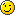 Vocês têm um menu do dia ? NOTA: O menu do dia costuma ser uma ótima opção. Normalmente eles não são caros e incluem um prato principal e uma entrada ou sobremesa (ou os dois). É a melhor maneira de comer bem, bastante e barato Vocês têm um menu do dia ? NOTA: O menu do dia costuma ser uma ótima opção. Normalmente eles não são caros e incluem um prato principal e uma entrada ou sobremesa (ou os dois). É a melhor maneira de comer bem, bastante e barato Avete un menu del giorno?Avete un menu del giorno?Avete un menu del giorno?Avete un menu del giorno?Posso ter uma garrafa de água? Posso ter uma garrafa de água? Posso ter uma garrafa de água? Posso avere una bottiglia d’acqua?Posso avere una bottiglia d’acqua?Posso avere una bottiglia d’acqua?Posso avere una bottiglia d’acqua?O que você gostaria de comer?O que você gostaria de comer?O que você gostaria de comer?Cosa ordinate?Cosa ordinate?Cosa ordinate?Cosa ordinate?O que você recomenda?O que você recomenda?O que você recomenda?Cosa mi raccomanda?Cosa mi raccomanda?Cosa mi raccomanda?Cosa mi raccomanda?Quero: uma cerveja, uma garrafa de vinho, uma coca cola, um copo de água, uma salada, uma sobremesaNOTA: Quero: voglio. Não se usa nunca.. é mais educato dizer eu gostaria: mi piacerebbeQuero: uma cerveja, uma garrafa de vinho, uma coca cola, um copo de água, uma salada, uma sobremesaNOTA: Quero: voglio. Não se usa nunca.. é mais educato dizer eu gostaria: mi piacerebbeQuero: uma cerveja, uma garrafa de vinho, uma coca cola, um copo de água, uma salada, uma sobremesaNOTA: Quero: voglio. Não se usa nunca.. é mais educato dizer eu gostaria: mi piacerebbeVorrei una birra / una bottiglia di vino / una coca cola / un bicchiere d’acqua / un’insalata / un dolce Vorrei una birra / una bottiglia di vino / una coca cola / un bicchiere d’acqua / un’insalata / un dolce Vorrei una birra / una bottiglia di vino / una coca cola / un bicchiere d’acqua / un’insalata / un dolce Vorrei una birra / una bottiglia di vino / una coca cola / un bicchiere d’acqua / un’insalata / un dolce Com ou sem gás? Com ou sem gás? Com ou sem gás? Naturale o frizzante?Naturale o frizzante?Naturale o frizzante?Naturale o frizzante?Vou querer bife com batatasVou querer bife com batatasVou querer bife com batatasVorrei una bistecca con patateVorrei una bistecca con patateVorrei una bistecca con patateVorrei una bistecca con patateVocê gostaria de algo para beber?Você gostaria de algo para beber?Você gostaria de algo para beber?Vorresti qualcosa da bere?Vorresti qualcosa da bere?Vorresti qualcosa da bere?Vorresti qualcosa da bere?Você pode me trazer um garfo/colher/faca?Você pode me trazer um garfo/colher/faca?Você pode me trazer um garfo/colher/faca?Potresti portarmi una forchetta / cucchiaio/coltelloPotresti portarmi una forchetta / cucchiaio/coltelloPotresti portarmi una forchetta / cucchiaio/coltelloPotresti portarmi una forchetta / cucchiaio/coltelloOk. Eu já volto OK.Ok. Eu já volto OK.Ok. Eu já volto OK.Ok. Arrivo..Ok. Arrivo..Ok. Arrivo..Ok. Arrivo..Eu pedi 2 águasEu pedi 2 águasEu pedi 2 águasHo chiesto due bottiglie d’acquaHo chiesto due bottiglie d’acquaHo chiesto due bottiglie d’acquaHo chiesto due bottiglie d’acquaNão foi isso que eu pediNão foi isso que eu pediNão foi isso que eu pediNon é questo che ho chiesto.. Non é questo che ho chiesto.. Non é questo che ho chiesto.. Non é questo che ho chiesto.. Parece delicioso!Parece delicioso!Parece delicioso!Sembra delizioso.. Sembra delizioso.. Sembra delizioso.. Sembra delizioso.. Posso tirar o prato?Posso tirar o prato?Posso tirar o prato?Posso togliere il piatto?Posso togliere il piatto?Posso togliere il piatto?Posso togliere il piatto?O Sr. Já terminou?O Sr. Já terminou?O Sr. Já terminou?Ha finito?Ha finito?Ha finito?Ha finito?A conta por favor?A conta por favor?A conta por favor?Il conto per favore.Il conto per favore.Il conto per favore.Il conto per favore.Você poderia trazer a conta, por favor?Você poderia trazer a conta, por favor?Você poderia trazer a conta, por favor?Potresti portarmi il conto, per favore?Potresti portarmi il conto, per favore?Potresti portarmi il conto, per favore?Potresti portarmi il conto, per favore?Que tal um café ou sobremesa?Que tal um café ou sobremesa?Que tal um café ou sobremesa?Gradireste un caffé o un dolce (desert)?Gradireste un caffé o un dolce (desert)?Gradireste un caffé o un dolce (desert)?Gradireste un caffé o un dolce (desert)?Apenas a conta, por favorApenas a conta, por favorApenas a conta, por favorSoltanto il conto per favoreSoltanto il conto per favoreSoltanto il conto per favoreSoltanto il conto per favoreObrigado e tenha uma ótima noite: Obrigado e tenha uma ótima noite: Obrigado e tenha uma ótima noite: Grazie e buona notteGrazie e buona notteGrazie e buona notteGrazie e buona notteRESERVAR UM QUARTO - PRENOTARE UNA CAMERARESERVAR UM QUARTO - PRENOTARE UNA CAMERARESERVAR UM QUARTO - PRENOTARE UNA CAMERARESERVAR UM QUARTO - PRENOTARE UNA CAMERARESERVAR UM QUARTO - PRENOTARE UNA CAMERARESERVAR UM QUARTO - PRENOTARE UNA CAMERARESERVAR UM QUARTO - PRENOTARE UNA CAMERABom dia/ boa tarde, tenho uma reservaBom dia/ boa tarde, tenho uma reservaBom dia/ boa tarde, tenho uma reservaBom dia/ boa tarde, tenho uma reservaBuon giorno / Buon pomeriggio, ho una prenotazioneBuon giorno / Buon pomeriggio, ho una prenotazioneBuon giorno / Buon pomeriggio, ho una prenotazioneVocê tem reserva?Você tem reserva?Você tem reserva?Você tem reserva?Ha una prenotazione?Ha una prenotazione?Ha una prenotazione?Sim, temos um quarto de casal.
Sim, temos um quarto de casal.
Sim, temos um quarto de casal.
Sim, temos um quarto de casal.
Sì, abbiamo una matrimoniale Sì, abbiamo una matrimoniale Sì, abbiamo una matrimoniale É possível ter também um berço?É possível ter também um berço?É possível ter também um berço?É possível ter também um berço?È possibile avere anche un lettino? È possibile avere anche un lettino? È possibile avere anche un lettino? Seu quarto é número y, no andar x.: Seu quarto é número y, no andar x.: Seu quarto é número y, no andar x.: Seu quarto é número y, no andar x.: La tua camera é la numero  y, al x piano.La tua camera é la numero  y, al x piano.La tua camera é la numero  y, al x piano.Eu gostaria de alguém para carregar as malas por favorEu gostaria de alguém para carregar as malas por favorEu gostaria de alguém para carregar as malas por favorEu gostaria de alguém para carregar as malas por favorVorrei qualcuno che mi aiuti a portare le valigie, grazie.Vorrei qualcuno che mi aiuti a portare le valigie, grazie.Vorrei qualcuno che mi aiuti a portare le valigie, grazie.Onde é o elevador?Onde é o elevador?Onde é o elevador?Onde é o elevador?Dove é l’ascensore?Dove é l’ascensore?Dove é l’ascensore?Eu tenho problemas com meu banheiroEu tenho problemas com meu banheiroEu tenho problemas com meu banheiroEu tenho problemas com meu banheiroHo un problema con il bagnoHo un problema con il bagnoHo un problema con il bagnoA que horas o café da manhã/almoço/jantar é servido?A que horas o café da manhã/almoço/jantar é servido?A que horas o café da manhã/almoço/jantar é servido?A que horas o café da manhã/almoço/jantar é servido?A che ora é la colazione / il pranzo / la cena?A che ora é la colazione / il pranzo / la cena?A che ora é la colazione / il pranzo / la cena?Vocês têm quartos vagos?Vocês têm quartos vagos?Vocês têm quartos vagos?Vocês têm quartos vagos?Avete una camera? Avete una camera? Avete una camera? Qual é a diária? O café da manhã está incluído?Qual é a diária? O café da manhã está incluído?Qual é a diária? O café da manhã está incluído?Qual é a diária? O café da manhã está incluído?Quanto costa una notte? La colazione è compresa?Quanto costa una notte? La colazione è compresa?Quanto costa una notte? La colazione è compresa?Não tem problema. Por quantas noites?Não tem problema. Por quantas noites?Não tem problema. Por quantas noites?Não tem problema. Por quantas noites?Non c'è problema. Per quante notti? Non c'è problema. Per quante notti? Non c'è problema. Per quante notti? Por três noites. Por uma noitePor três noites. Por uma noitePor três noites. Por uma noitePor três noites. Por uma noitePer tre notti. Per una notte.Per tre notti. Per una notte.Per tre notti. Per una notte.Muito bem. Aqui está a chave. Muito bem. Aqui está a chave. Muito bem. Aqui está a chave. Muito bem. Aqui está a chave. Benissimo. Ecco a lei la chiave.Benissimo. Ecco a lei la chiave.Benissimo. Ecco a lei la chiave.Vocês aceitam animais domésticos?Vocês aceitam animais domésticos?Vocês aceitam animais domésticos?Vocês aceitam animais domésticos?Accettate animali domestici?Accettate animali domestici?Accettate animali domestici?Há serviço de quarto?Há serviço de quarto?Há serviço de quarto?Há serviço de quarto?C'è il servizio in camera?  C'è il servizio in camera?  C'è il servizio in camera?  A que horas tenho de deixar o quarto? A que horas tenho de deixar o quarto? A que horas tenho de deixar o quarto? A que horas tenho de deixar o quarto? A che ora devo lasciare la camera?A che ora devo lasciare la camera?A che ora devo lasciare la camera?ALUGANDO UM CARRO / NOLLEGGIANDO UNA MACCHINAALUGANDO UM CARRO / NOLLEGGIANDO UNA MACCHINAALUGANDO UM CARRO / NOLLEGGIANDO UNA MACCHINAALUGANDO UM CARRO / NOLLEGGIANDO UNA MACCHINAALUGANDO UM CARRO / NOLLEGGIANDO UNA MACCHINAALUGANDO UM CARRO / NOLLEGGIANDO UNA MACCHINAALUGANDO UM CARRO / NOLLEGGIANDO UNA MACCHINAEu gostaria de alugar um carroEu gostaria de alugar um carroEu gostaria de alugar um carroEu gostaria de alugar um carroEu gostaria de alugar um carroVorrei nolleggiare una macchinaVorrei nolleggiare una macchinaQual é sua diária?Qual é sua diária?Qual é sua diária?Qual é sua diária?Qual é sua diária?Quale é la tariffa giornaliera?Quale é la tariffa giornaliera?É quilometragem (milhagem) ilimitada?É quilometragem (milhagem) ilimitada?É quilometragem (milhagem) ilimitada?É quilometragem (milhagem) ilimitada?É quilometragem (milhagem) ilimitada?Il kilometraggio é illimitato?Il kilometraggio é illimitato?Eu gostaria de um carro (pequeno/médio/grande)Eu gostaria de um carro (pequeno/médio/grande)Eu gostaria de um carro (pequeno/médio/grande)Eu gostaria de um carro (pequeno/médio/grande)Eu gostaria de um carro (pequeno/médio/grande)Vorrei una macchina (piccola/media/grande)Vorrei una macchina (piccola/media/grande)O que o seguro cobre?O que o seguro cobre?O que o seguro cobre?O que o seguro cobre?O que o seguro cobre?Cosa copre l’assicurazione?Cosa copre l’assicurazione?Eu gostaria de uma cobertura completaEu gostaria de uma cobertura completaEu gostaria de uma cobertura completaEu gostaria de uma cobertura completaEu gostaria de uma cobertura completaVorrei un’assicurazione completaVorrei un’assicurazione completaO que acontece se o carro quebrar?O que acontece se o carro quebrar?O que acontece se o carro quebrar?O que acontece se o carro quebrar?O que acontece se o carro quebrar?Cosa succede se la macchina si rompe?Cosa succede se la macchina si rompe?Eu acho que vou precisar de um mapa/GPS. Eu acho que vou precisar de um mapa/GPS. Eu acho que vou precisar de um mapa/GPS. Eu acho que vou precisar de um mapa/GPS. Eu acho que vou precisar de um mapa/GPS. Vorrei un navigattore sattelitareVorrei un navigattore sattelitareVocê tem um ...?Você tem um ...?Você tem um ...?Você tem um ...?Você tem um ...?Hai un ...?Hai un ...?Aqui estão as chaves Aqui estão as chaves Aqui estão as chaves Aqui estão as chaves Aqui estão as chaves Qui stanno le chiaviQui stanno le chiaviOnde está o carro?Onde está o carro?Onde está o carro?Onde está o carro?Onde está o carro?Dov’é la macchina?Dov’é la macchina?Está estacionado logo aliEstá estacionado logo aliEstá estacionado logo aliEstá estacionado logo aliEstá estacionado logo aliÈ parcherggiata li..È parcherggiata li..Faça uma boa viagemFaça uma boa viagemFaça uma boa viagemFaça uma boa viagemFaça uma boa viagemFate un buon viaggioFate un buon viaggioNA LOJA DE ROUPAS / FACCENDO SHOPPINGNA LOJA DE ROUPAS / FACCENDO SHOPPINGNA LOJA DE ROUPAS / FACCENDO SHOPPINGNA LOJA DE ROUPAS / FACCENDO SHOPPINGNA LOJA DE ROUPAS / FACCENDO SHOPPINGNA LOJA DE ROUPAS / FACCENDO SHOPPINGNA LOJA DE ROUPAS / FACCENDO SHOPPINGPosso ajudá-lo a encontrar algo?Posso ajudá-lo a encontrar algo?Posso ajudá-lo a encontrar algo?Posso aiutarla a trovare qualcosa?Posso aiutarla a trovare qualcosa?Posso aiutarla a trovare qualcosa?Posso aiutarla a trovare qualcosa?Não, obrigado. Eu estou apenas olhandoNão, obrigado. Eu estou apenas olhandoNão, obrigado. Eu estou apenas olhandoNon grazie, sto giusto guardando..Non grazie, sto giusto guardando..Non grazie, sto giusto guardando..Non grazie, sto giusto guardando..Eu gostaria de comprar uma camiseta, por favorEu gostaria de comprar uma camiseta, por favorEu gostaria de comprar uma camiseta, por favorVorrei comprare una magliaVorrei comprare una magliaVorrei comprare una magliaVorrei comprare una magliaEu gostaria de experimentar esta camisa, por favorEu gostaria de experimentar esta camisa, por favorEu gostaria de experimentar esta camisa, por favorVorrei provare questa magliaVorrei provare questa magliaVorrei provare questa magliaVorrei provare questa magliaQual tamanho você veste?Qual tamanho você veste?Qual tamanho você veste?Quale é la sua misuraQuale é la sua misuraQuale é la sua misuraQuale é la sua misuraM (Médio)G (Grande)GG (Extra grande)M (Médio)G (Grande)GG (Extra grande)M (Médio)G (Grande)GG (Extra grande)S (small)M (Médio)L (Grande)XL (Large)XXl (Extra grande)S (small)M (Médio)L (Grande)XL (Large)XXl (Extra grande)S (small)M (Médio)L (Grande)XL (Large)XXl (Extra grande)S (small)M (Médio)L (Grande)XL (Large)XXl (Extra grande)É caro demais!É caro demais!É caro demais!É molto costoso!É molto costoso!É molto costoso!É molto costoso!Você poderia me mostrar algo mais barato?Você poderia me mostrar algo mais barato?Você poderia me mostrar algo mais barato?Potresti farmi vedere qualcosa di più economico?Potresti farmi vedere qualcosa di più economico?Potresti farmi vedere qualcosa di più economico?Potresti farmi vedere qualcosa di più economico?Eu gostei deste aquiEu gostei deste aquiEu gostei deste aquiMi piace questo..Mi piace questo..Mi piace questo..Mi piace questo..Você acha que este vai ficar bem em mim?Você acha que este vai ficar bem em mim?Você acha que este vai ficar bem em mim?Credi che questo mi sta bene?Credi che questo mi sta bene?Credi che questo mi sta bene?Credi che questo mi sta bene?Você acha que este vai servir em mim?Você acha que este vai servir em mim?Você acha que este vai servir em mim?Credi che questo mi vada bene?Credi che questo mi vada bene?Credi che questo mi vada bene?Credi che questo mi vada bene?Posso experimentar este?Posso experimentar este?Posso experimentar este?Posso provare questo?Posso provare questo?Posso provare questo?Posso provare questo?Está apertado demais. Você tem este em um tamanho maior?Está apertado demais. Você tem este em um tamanho maior?Está apertado demais. Você tem este em um tamanho maior?Sta stretto. Hai una misura più grande?Sta stretto. Hai una misura più grande?Sta stretto. Hai una misura più grande?Sta stretto. Hai una misura più grande?Está folgado demais. Você tem este em um tamanho menor?Está folgado demais. Você tem este em um tamanho menor?Está folgado demais. Você tem este em um tamanho menor?Sta largo. Hai una misura più piccola?Sta largo. Hai una misura più piccola?Sta largo. Hai una misura più piccola?Sta largo. Hai una misura più piccola?Você tem uma blusa que combina com esta saia?Você tem uma blusa que combina com esta saia?Você tem uma blusa que combina com esta saia?Hai una maglia che combini con questa gonna?Hai una maglia che combini con questa gonna?Hai una maglia che combini con questa gonna?Hai una maglia che combini con questa gonna?Você poderia embrulhar isto para presente, por favor?Você poderia embrulhar isto para presente, por favor?Você poderia embrulhar isto para presente, por favor?Postreti fare una convezione regalo?Postreti fare una convezione regalo?Postreti fare una convezione regalo?Postreti fare una convezione regalo?Isto não é para mim. Você trocará se não servir?Isto não é para mim. Você trocará se não servir?Isto não é para mim. Você trocará se não servir?Questo non é per me. Posso cambiarlo se non va bene?Questo non é per me. Posso cambiarlo se non va bene?Questo non é per me. Posso cambiarlo se non va bene?Questo non é per me. Posso cambiarlo se non va bene?Você vai me dar um desconto se eu comprar mais de um?Você vai me dar um desconto se eu comprar mais de um?Você vai me dar um desconto se eu comprar mais de um?Ho qualche sconto se ne prendo più di uno?Ho qualche sconto se ne prendo più di uno?Ho qualche sconto se ne prendo più di uno?Ho qualche sconto se ne prendo più di uno?Você tem deste em uma cor diferente?Você tem deste em uma cor diferente?Você tem deste em uma cor diferente?C’è di un colore diferente? C’è di un colore diferente? C’è di un colore diferente? C’è di un colore diferente? Eu vou levar este!Eu vou levar este!Eu vou levar este!Prendo questo!Prendo questo!Prendo questo!Prendo questo!Você quer ver mais alguma coisa?Você quer ver mais alguma coisa?Você quer ver mais alguma coisa?Vuoi vedere qualcos’altro?Vuoi vedere qualcos’altro?Vuoi vedere qualcos’altro?Vuoi vedere qualcos’altro?Não obrigado. Eu vou levar apenas este.Não obrigado. Eu vou levar apenas este.Não obrigado. Eu vou levar apenas este.No Grazie. Prendo solo questo.No Grazie. Prendo solo questo.No Grazie. Prendo solo questo.No Grazie. Prendo solo questo.